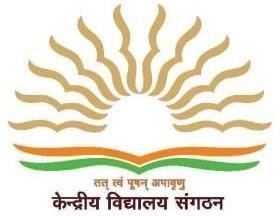 निविदा  दस्तावेज़TENDER-DOCUMENTImportant points of the tender at a glance:KENDRIYA VIDYALAYA ,CRPF CAMP ,JHARODA KALAN, NEW DELHI-110072.Ref.No.F.Tender/Security/Manpower/KV JK /2021-2022/	Dated:-29/09/2021.Downloaded Tender Cost : NillEMD of tender Amount Rs.25,000/-(Rs. Twenty Five Thousand Only)Part-A (Technical–Bids)TENDER-DOCUMENTSub:	"Inviting sealed Tenders/Quotations for engaging Service Provider Firm for providing Manpower through service contract For season 2021-2022/2022-2023.Sir/Madam,The Kendriya Vidyalaya Sangathan, a centrally funded Autonomous Body, is a Society registered under Societies’ Registration Act, 1860. The Sangathan administers the Scheme of Kendriya Vidyalayas set up for imparting education to the children of transferable Central Govt. Employees among others.Sealed competitive Quotations/ Bids are invited by the Kendriya Vidyalaya, CRPF Camp, Jharoda Kalan, New Delhi-78 from the reputed/ registered Consultant/ Service Provider Firm for providing Manpower through service contract initially for a period of 01 (One) year i.e. 15.10.2021 to 14.10.2022 which may be extended by another one year, as indicated below:-Manpower required:-An outline of tasks to be carried out by different category of manpower provided is detailed as under:Quoted Price:The Technical-Bids of only those prospective Agencies/Firms will be considered for evaluation who fulfill all the eligibility condition Para 6 in the terms and condition and Para 7 (evaluations of Bids) of this bids. The format of Technical-Bids Format as per Annexure–A & Annexure–A part (i) check list are mandatory to fill by agency. Sealed Quotations / bids are submitted in two Bids system (Technical & Financial Bids are separate envelope) and both are kept in separate envelop, other wise tender will be liable for rejection.The Bidder shall quote unit rate which shall comprise of monthly remuneration OTA rate, EPF, ESI & other statutory costs and service charges including profit and administrative charges in the format of quotation only attached Financial Bid Annexure-B only are accepted. If the agency changes or omits any items the tender will be rejected.The service tax and any other such tax liable to be paid by the client shall be quoted by the bidder separately.The Rate Quoted shall be fixed for the duration of the contract and shall be increased/ decreased, if the govt. is increase or decrease the wages.Correction if any shall be made by crossing out, initialing, dating and re-writing.The bidder shall deposit Rs.25,000/-(Rs. Twenty Five Thousand Only) in the form of DD valid for 90 days after the date of submission of Bids or DD Drawn in favor of K V CRPF Camp, Jharoda Kalan, VVN A/c. Payable at New Delhi as earnest money along with the bid. The earnest Money shall be returned to the unsuccessful bidder after the award of the contract.The selected firm has to furnish performance security in the form of DD for amount of Rs.1,00,000/-(One lakh only) valid for fourteen month from the date of award of contract. Performance security shall be submitted within 15 days from the date of notification of award. The earnest money shall be returned only after the performance security is submitted by the contracting agency. No interest shall be paid thereon.Telex of facsimile bids are not acceptable.Each Bidder must submit only one Bid.Validity of Bid:The Bid shall remain valid for a period not less than 90 days after the deadline fixed for submission of Bids.Terms and Conditions:The remuneration shall be disbursed through cheque/ NEFT at Kendriya Vidyalaya CRPF Camp, Jharoda Kalan, New Delhi-78 premises in the presence of representative of the KV Office or its constituent.The Contracting Agency will ensure payment by the 5th of every succeeding month to their employees provided to the KV’s office/premises as per the monthly remuneration quoted without any deduction.The Contracting Agency will submit the invoice/ bill along with proof of disbursement in triplicate after making the payment to the employees provided to the KV’s office/ premises supported with the following documents:-Details of disbursement made to the staff furnishing cheque/NEFT/UPI details for each payment,Proof of payment of statutory obligation such as EPF, ESI, Service Tax and any other applicable tax.Payment to the Contracting agency will be released within 15 days from the date of the receipt of the invoice/bill.The Contracting Agency will provide Identity Card to all his employees deputed as per the format suggested by the Indenting Office valid for the period of contract.The Contracting Agency shall comply with all statutory obligations. Minor variations as per actual calculation will be borne by the Indentor/Client.The Vidyalaya is Single shift KV and having normal office/working hours from 7.00 a.m. to 4.30 p.m. six days from Monday to Saturday. However, the Contracting Agency will provide the security services (other services as per requirement) round the clock all the days in a month according to the duty timings allotted/decided.KV CRPF Camp, Jharoda Kalan,, New Delhi also reserves the right to request for the services of additional/extra manpower. The Contracting agency will be compensated, for the extra manpower provided, by the Indenting Agency as per the rate quoted.In case of absence on any working day, the monthly remuneration will be regulated as per the following formula:Total Monthly Remuneration=Monthly remuneration-A1Where A1 =Monthly remuneration X Nos. of days of absence Nos. of days in the monthThe Candidates/Manpower provided by the Contracting Agency shall be accepted only after scrutiny by KV CRPF Camp, Jharoda Kalan, New Delhi. Therefore, minimum three-four bio-data shall be made available against each slot in each category. The candidate may be invited for personal discussion also. No Conveyance or any other charges will be paid by K V, CRPF Camp, Jharoda Kalan, New Delhi. In case, none is found suitable then additional bio-data shall be made available by the Contracting Agency, promptly i.e. within 24 hours. The replacement of a candidate on account of absence /unsuitability for KV shall be made within 24 hours.The contracting Agency will be required to sign a contract with the KV CRPF Camp, Jharoda Kalan, New Delhi as per the Model Contract enclosed for ready reference. The other terms and conditions specified in the Bid document and accepted bid will also form the part of the Model Agreement.In case of any loss, theft/sabotage caused by/attributable to the personnel deployed, the KV CRPF Camp, Jharoda Kalan, New Delhi reserves the right to claim and recover damages from Contracting Agency.The antecedents of all the workers will be got verified from the police by the Contracting Agency before deployment for work.The Contracting Agency will deploy the trained/professional security guards/security supervisor, preferably ex. servicemen/Manpower (As per requirements), who are below the age of 60 years as well as physically fit and mentally alert. Preference will be given to the Ex.-servicemen/excellent in the area concerned. The Contracting Agency will also ensure that the security guards /employees are free from Aid or any other infectious disease before deployment for work.The KV CRPF Camp, Jharoda Kalan,, New Delhi shall provide a small guard room/space for Security Supervisor and Security Guards/Manpower deployed by the Contracting Agency. No name plate of agency shall be allowed on the room and nobody will be allowed to stay in the office except the staff of Contracting Agency on duty.The Contracting Agency shall provide to their security personnel/Manpower with impressive summer uniform as well as winter uniform with insignia.Evaluation of Bid: The indenter will evaluate and compare the Bids determined to be substantially responsive i.e. which are properly signed, and conform to the terms & conditions in the following manner:The bid will be treated as non-responsive if following documents are not attached:-Brief profile of the company and evidence to establish at the bidder has successfully executed contracts of similar nature and magnitude in the last 3 (three) years.Audited Balance Sheet & Profit and Loss Account & Annual Turnover not less than 1.5 (One & half crore).List of clientele during last 3 years along with cost of assignment.PAN No. and Current IT clearance certificate.Attested copy of proof of EPF registration.Attested copy of proof of ESI registration.Attested copy of proof of Service Tax/GSTN Registration.The Bidder shall deposit Rs.25,000/-(Rs. Twenty Five Thousand Only) in the form of DD valid for 90days after the date of submission of bids or DD drawn in favor of KV CRPF Camp, Jharoda Kalan, VVN A/c payable at Delhi as earnest money along with the Bid. The earnest money shall be returned to the unsuccessful bidders after the award of the contract.The Bidder Must have latest ISO Certified company and Valid ISO Certification as ISO 9001:2008/901:2015.Copy of certificate are attached with Bids.The bidder have availed Security license Delhi PSARA for running of Security Business as per Govt. of India/ Delhi Private security Agency Rule Act-2005/2009, issued by Ministry of Home affairs, Department of Home.The tender shall be submitted only by that reputed security agency who are providing security guards/Housekeeping/gardening/manpower personnel to educational institutions, preferably in the educational institution shaving campus life. Copy of experience should be enclosed.The Firm/company/ agency has to submit the list of the employee who have their EPF/ESIC Account numbers, E-Challan, ECR Copy and are expected to be deployed by the firm. This may be verified from the website www.epfoindia.gov.in before awarding the contract as per the KVS HQ, New Delhi Letter No. F.No.1-1/2015/KVS /JC(Fin.)Dated16.06.2016, if required.Min. wages are quoted as per KVS Guideline/Norms for in Manpower Service Bidders Quoted (Govt. of India/NCT Delhi min. wages Rates, which are higher are applicable (valid Circular No F. 11079- 12/2012KVS(HQ)/Admin-I dated 13.06.2012 and KVS Delhi Region ref. no F-19080/2012/ Admin/ KVS/DR/7696-7778 dated 28.06.2012.If any firm/agency quotes “Zero Or NIL” charges /consideration/Negotiable, the bid shall be treated as unresponsive and will not be considered. In terms of GOI, Min. of Finance, Dept. of Expenditure Om No. 29(1)/2014-PPDDate 28.01.2014. So that the bidder/Agency not quoted service charge “0” Or “Nil” of Min. Wages. The tender will be rejected. So that the bidder/Agency are not quoted service charge less than TDS@2% as Nil such Bids would be summarily rejected.The bidder are also submit a copy of ECR (EPFO) Copy for last three month, for must have shown employee status regular on his payroll as on 31.08.2021 as an indicator of financial health of the service provider.If the Rates will be same for two or more Firms, priority will given by us to these agency have a valid the integrated management system(IMS) certification and has implemented & maintains a integrated quality Management, Environmental Management, Occupational Health & Safety Managements System as ISO9001:2008/ 9001:2015(QMS), ISO14001:2015(EMS) and OHSAS18001:2007 certified agency. This certificate(s) must be valid and issued before the tender notice. As proof of validity, the bidder must have attached a copy of certificate issued by the certifying agency and also min. to max. Kendriya Vidyalayas working experience/years are preferable by us. (Photocopy of KVs experience should be attached).If the firms/ company/ agency should be currently providing a manpower services Like a security Guard/ housekeeper/ gardener, two or more any central Govt./State Govt. Organizations/ autonomous body the relevant Documents/ work order/ agreement in this regards may be submitted with the tender/ quotation.Sealed Quotations / bids are submitted in two Bids system (Technical –Bids & Financial Bids are separate envelope) and both are kept in separate envelop, other wise tender will be liable for rejection. Financial bids are open only these agency are qualify in Technical bids. Remuneration of staff, quoted below minimum wages applicable for Un-skilled, Semi-skilled, Skilled, Clerical and Non-technical supervisory staff, in the Govt. of India/KVS HQ norms shall render the Bid is qualified for evaluation.Indenting Office will award the contract to the lowest evaluated responsive bidder for each service separately.Award of Contract:- The indenter will award the contract to the bidder whose bid has been determined to be substantially responsive and who has offered the lowest price as per para (iii). In case of rates are same between two or more than the financial bid will be evaluated of qualified bidders following criteria of assessment would be followed:Integrated IMS certification and two other Govt. Offices/ department plus max KVs work counted are Min. to maximum Kendriya Vidyalayas working experience/years are preferable by us. (Photo copy of KVs experience must be attached). Security Guard Training Certificate are attached with technical bids will be preferred. If here in financial bids the rates are tie of two or more agency as per para 7(q) and 10 the financial bids selection criteria are “  	If in financial bids in above mentioned condition are again tie than the selection or priority will given by us to these agency have a single similar nature of work-order in any govt. department / PSU/central/state govt. /KVs and the work-order value are not less than one  & half Crore.  The work-order are consider only Govt. contract work-order for similar nature of service not a private company work order and many more parameter like ISO, turn-over etcIf rates is a minor differences in rates due to rounded off the amount rates will be considered same as perrounded off nearest whole number (If less than .50 paisa will be read previous rupees and .50 paisa & above to the next higher in rupees )The indenter reserves the right at the time of award of contract to increase or decrease the requirement of manpower indicated in para 2 (B) above.The indenter prior to the expiration of the Bid validity period will notify the bidder whose Bid is accepted for the award of contract. The terms of the accepted offer shall be incorporated in the Contract.Notwithstanding the above, the inventor reserves the right to accept or reject all Bids and to cancel the biding process and reject all Bids at any Time prior to the award of the contract.Downloading of Tender/quotation form :The Interested Firm/company dealing in Security/Housekeeping Like cleaning & Gardening/Manpower as DEO/Sub-staff service provider can Download from our website: www.jharodakalan.kvs.ac.in, free of cost on Vidyalaya website on any working day. The Last date of submission of the tender is 11.10.2021 1400 hours otherwise the tender/quotation will be rejected.Experience: The agency desirous of submitting quotation must have an experience of carrying out similar / related work in at least one government/ autonomous bodies/ PSUs and five or more other KVs in Delhi/NCR Region in the last three years. The addresses and the telephone numbers of the client organization shall be submitted along the quotation.Last date and time of receipt of Quotations/Bids:You are requested to submit the Sealed Quotations/in two Bids system (Technical & Financial Bids are separate envelope)and both are kept in separate envelop. The bidder mention/ super-scribed on the envelope as "Quotations/Bids for providing Security, Housekeeping, Gardening & Manpower as DEO/Sub-staff Service for season 2021-2022/2022-23 at KV CRPF Camp, Jharoda Kalan, on service charge basis" upto 11.10.2021 at 02.00 P.M. Tender Opening details : The tenders/quotations will be opened on 13.10.2021 at 10.00 A.M. in the Principal’s Office of KV CRPF Jharoda Kalan, New Delhi in the presence of bidders or their representative having a valid authorization letter. If the last date of depositing and opening of quotations/tenders happens to be declared Holiday, then the quotations/tenders will be deposited/ opened on the next working day, other terms and conditions and the time schedule will remain unchanged. An earnest money of Rs.25,000/-(Rs. Twenty Five Thousand Only)is to be deposited along with quotation/tender document by way of DD in favor of “KV CRPF Camp, Jharoda Kalan, VVN A/c payable at Delhi.We looks forward to receive the Quotations/Bid in the format of Quotations/Bid attached only and appreciate the interest of the service provider in the KV CRPF Camp, Jharoda Kalan, Delhi-110072.Yours faithfully,PRINCIPALFor & on behalf of Kendriya Vidyalaya, CRPF Camp, Jharoda Kalan,, Delhi-110072.KENDRIYA VIDYALAYA CRPF  CAMP, JHARODA  KALAN , NEW DELHI-110078.Annexure–ATechnical Bid Format/Agency Details for Security/Housekeeping/Gardening/Manpower Outsourcing Services for season 2021-2022/2022-23.Signature of Proprietor/Director/authorized Person;……..…………………………..Full Name of Bidder:……………………..……………………………Date:………………………..	Mobile No/Telephone No.:…...…………….……………….……………Place: ………………………	Seal:………..……………………………………………..ANNEXURE-I.//TO BE FURNISHED ON THE LETTER HEAD OF SERVICE PROVIDER AGENCY/FIRM//SELF-DECLARATION FILLED BY BIDDER/AGENCY/FIRM1. I,………………………………………………Son of Director of the M/s:…………………………………………………………………………………………….. agency mentioned above, is competent to sign this declaration and execute this tender document.I have carefully read and understood all the terms and conditions of the tender and undertake to abide by them.The information/documents furnished along with the above application are true and authentic to best of my knowledge and belief. I/we, am/are well aware of the fact that furnishing of any false information/fabricated document would lead to rejection of my tender at any stage besides liabilities towards prosecution under appropriate law.This is to certify that M/s…………………………………………………………………… registered office at………………..…………………………………… (name & address of the agency/firm/company) is neither blacklisted by any central/state Government/ autonomous Body/PSU nor any criminal case is registered against the Agency/ firm/company.I hereby undertake to work at L-1 rates as per the terms and conditions given in the tender documents.Signature of Proprietor/Director/authorized Person;……..…………………………..Full Name of Bidder:……………………..……………………………Date:………………………..	Mobile No/telephone No.:…...…………….……………….………Place:………………………	Seal:………..……………………………………………..//TO BE FURNISHED ON THE LETTERHEAD OF SERVICE PROVIDER AGENCY/FIRM//ANNEXURE-IIDETAILS OF CONTRACTS WITH CENTRAL GOVERNMENT/AUTONOMUS BODY/STATE GOVERNMENTS/PSU/REPUTED PRIVATE FIRMS HANDED BY THE TENDERING AGENCY FOR PROVIDING SECURITY/HOUSEKEEPING/GARDENING/MANPOWER SERVICES DURING FOR LAST THREE OR MORE YEARS IN THE FOLLOWING FORMATE(Attested copies of the last three years or more years work awarded may been closed)(If The Space provided is in sufficient, a separate sheet may be enclosed)I have carefully read and understood all the terms and conditions of the tender and undertake to abide by them.The information/documents furnished along with the above application are true and authentic to best of my knowledge and belief. I/we, am/are well aware of the fact that furnishing of any false information/fabricated document would lead to rejection of my tender at any stage besides liabilities towards prosecution under appropriate law.Signature of Proprietor/Director/authorized Person;……..…………………………..Full Name of Bidder:……………………..……………………………Date:………………………..	Mobile No/Telephone No.:…...…………….……………….……………Place: ………………………	Seal:………..……………………………………………..ANNEXURE-III//TO BE FURNISHED ON THE LETTER HEAD OF SERVICE PROVIDER//ACCEPTANCE OF TERDERS ALL THE TERMS & CONDITIONS.The terms and conditions numerate in this tender document from all para/point NO have been read by me/us and are acceptable tome/us.DECLARATION BY THE TENDERER I/we hereby undertake that payment to the workers deployed by the agency are being paid as per existing approved wages of central/State government and the agency has been complying with all the statutory provisions in respect of the workers deployed in the above mention KV and also accept to fallow the all labor laws as per govt. norms.Signature of Proprietor/Director/authorized Person;……..…………………………Full Name of Bidder:……………………..……………………………Date:………………………..	Mobile no/telephone No.:…...…………….……………….……………Place: ………………………	Seal:………..……………………………………………..ANNEXURE-A Part(i)CHECKLIST FOR SUBMISSION OF TECHNICAL-BID Signature of Proprietor/Director/authorized Person;……..………………………Full Name of Bidder:……………………..……………………………Date:………………………..	Mobile No/Telephone No.:…...…………….……………….……………Place: ………………………	Seal:………..……………………………………………..                                                 KENDRIYA  VIDYALAYA , CRPF CAMP, JHARODA KALAN, NEW DELHI-110072.Name of Bidding Firm/Agency: M/s ……………………..…………………………………………………………………………………………….ANNEXURE-B’FORMATE OF FINANCIAL –BIDS.FOR THE SESSION 2021-22 /2022-23 FOR MANPOWER/ SECURITY/ SWEEPING / MALI / LIBRARY ATTENDENT/SUB-STAFF & DEO SERVICENOTE:    1.	Conversion of monthly rates of wages into daily min wages rates of wages shall be worked out by dividing the monthly rates by 30 days (for Sl No.1) and 26 days for (Sl. No.2,3,4 & 5).If any firm/agency quotes NIL charges /consideration/Negotiable, the bid shall be treated as unresponsive and will not be considered. In terms of GOI, Ministry of Finance, Dept. of Expenditure Om No. 29(1)/2014-PPD Date 28.01.2014. So that the bidder/Agency not quoted service charge less than TDS@2 % or NIL such Bids would be summarily rejected.In case of discrepancy between unit price and total price, the total price shall prevail.As per KVS Guideline/Norms for in Manpower Service Bidders Quoted (Govt. Of India /NCT Delhi wages/Rates which are higher are applicable).If rates is a minor differences in rates due to rounded off the amount rates will be considered same as per rounded off nearest whole number ( If less than 0.50 paisa will be read previous rupees and 0.50 paisa & above are counted to the next higher in rupees)We agree to provide the above service of manpower excluding material and to abide by the terms & conditions contained in the bid documents and also agree to enter the agreement in the format enclosed. Bids Security as EMD of `25,000/-(` Twenty Five Thousand Only) is furnished herewith vide Bank draft No …………………..Date ………………. drawn on	.(Bidder)Signature: .....................................Name: ..........................................Title of the Tender:Out-sourcing of the security/Conservancy/Gardening & manpower ServicesType of the tenderOpen and advertised. Two-Bid system.Tender CategoryServicesDate of publication of tender29/09/2021 „Dainik JANSATTA”Tender Document Download/ Sale Start Date29/09/2021 1000 Hrs.Submission start date29/09/2021 1000 Hrs.Last date and time of submission of tenderDate:11/10/2021upto:14 00Hrs.Bidding SystemTwo-Bid System.(Technical Bid-Envelop: I, Financial Bid-Envelop: II)Price of Tender documentFree of cost.Earnest Money Deposit*Rs.25,000/- All together service (Rupees Twenty FIVE Thousand Only) refundable without interest.*The National Small Scale Industries Corporation Ltd. (NSIC)under Single Point Registration Scheme and holding a valid Registration certificate with NSIC are exempted from payment of „Earnest MoneyDeposit‟.Bid validity period90 days from last date.Mode of deposit of tender documentsRegistered/ Speed Post/Drop Box.Address for deposit of tender documentsTHE PRINCIPALKENDRIYA VIDYALAYA CRPF CAMP JHARODA KALAN, NEW DELHI-110078.Mode of deposit of tender document price and EMD.Offline. DEMAND DRAFT(DD) /Pay-Order as EMD in favor of “KENDRIYA VIDYALAYA CRPF CAMP JHARODA KALAN ,VVN (IST SHIFT) A/C” and Payable at DELHI.Date of pre-bid meetingN. A.Date & Time of opening tender13/10/2021(Wednesday) at 1000 Hrs.S.No.Category of ManpowerNos.Minimum qualifications or/ andexperience.01Security Guard ( Un-Armed)As Per RequirementAs Per KVS(HQ)Guidelines/Norms02Sweeper/unskilled laborAs Per RequirementAs Per KVS(HQ)Guidelines/Norms03Mali/GardenerAs Per RequirementAs Per KVS(HQ)Guidelines/Norms04Library Attendant/Sub-staff Skilled/10th passAs Per RequirementAs Per KVS(HQ)Guidelines/Norms05Data-Entry–Operator10th pass under graduateAs Per Requirement10+2 Pass, Knowledge of computerOperation.S.No.Category of ManpowerResponsibilities.01Security Guard (Un-Armed)Security of school Campus02.Sweeper/unskilled laborCleanliness of   campus,-classrooms   &   Toilets-   corridors   allsurrounding area etc.03Mali/GardenerMaintenance of school Gardens04.Library Attendant/Sub-staffKnowledge of photo-copy, library cleaning & maintenance work05.Data-Entry–Operator 10 passFeeding of various Data on computersS.  N.ParticularsDetails information provided by the agency/firm/company01.Name of the Firm/Company/proprietary concern registered.02.Full Correspondence Address(Head Offices/registered office;03.Telephone No./Mobile No.(Head Office Delhi).04.Earnest Money Deposit(EMD)yes/No.05.EMD DetailsDDNo./issued at Drawn on Bank on Account of; EMD Amount of Rs.25,000/-(Rs. Twenty Five Thousand Only)EMDDDNo……………..………issued date……………….Bank Name………………………………………………….Payable at New Delhi.Rs.25,000/-(Rs. Twenty Five Thousand Only)06.Copy of Constitution or legal status of the sole proprietorship/ Partnership Firm/NGO/Trust/agency/company etc.07.Income Tax/PAN No./GIR No.(Attach attested copy)08.EPF Registration No.(Attach attested copy)09ESIC Registration No. (Attach attested copy)10.GSTN Registration No.(Attach attested copy)11.Registration No. Under of Shop Establishment Act12.Valid or latest ISOCertification9001:2015 or any other Valid ISOcertificate Copy Attached Or IMS certification copy attached13.Valid Security PASARA License as per govt. India/Delhi security business Rule, issued by Ministry of Home affairs. CopyAttached14.If  Tenderer have, Udyog Adhar No.(Ministry of Micro, Small & Medium Enterprises, Govt. of India(MSMS).Attached Yes/No.15.Copy of income Tax return Filed Acknowledgement for last 05 years- 2015-16 , 2016-17,2017-18,2018-19& 2019-2020 are attached.yes/no.16Proof of Financial Status in form of Audited Balance Sheet for the last three financial year. Average turn Over amount with copy of  proof attached17Client List with work value & work period/Experience of execution of similar work as per KVS Tender Attach Documentary proof in support)Yes/no.18..Any Other information.SNDetails of clients along-with address telephone No.Amount of contract( In lakhs per year)Contract duration(Period)Contract duration(Period)SNDetails of clients along-with address telephone No.Amount of contract( In lakhs per year)From(Date)To(Date)123456S.N.Particulars/Tender Required all detailsEnclosed Yes/NoPage No01.Quotation covering Letter / request letter of our Company letter head for Tender for security Housekeeping, gardening & Manpower service at your KV premises With All Annexure-I,II,III., Annexure-A & B Check lists are attached(yes/No)02.Your Tender Form for Technical & Financial Bids in separate envelops as per your tender notice03.EMD of Rs 25,000/-only are Enclosed04Company Profile are attached(yes/No)05Client List with Contract Value and working duration with valid date06MSME /Company Udyog Adhar No. Ministry of Micro, Small & Medium Enterprises, Govt. of India are attached(yes/No)07Company Registration/ Incorporation Certificate issued by Govt. India, Photocopy are attached(yes/No)08Veiled Security License “PASARA” issued by, Delhi Secretariat, Govt. of Delhi, Home Department and Bihar PASARA are attached(yes/No)09Shop establishment, Min of Labor registration copy, are attached (yes/No)10Income Tax PAN card Photo Copy are attached(yes/No)11EPFO(Employee provident fund)Registration copy are attached(yes/No),12ESIC(Employee State Insurance Co.)Registration Copy are attached(yes/No),13GSTN Registration Photocopy are attached(yes/No),14Valid or latest ISO Certification9001:2015 or any other Valid ISO certificate CopyAttached Or IMS certification copy attached(yes/No),15ITR Copy for Assessment Year- ITR- with Balance sheet, PL of Last 05 year AY 2015- 16, 2016-17, & 2017-18, 2018-19 & 2019-2020. Certified By C.A. Copy are attached (yes/No)16EPF/ESIC Challan ECR Statement & ESIC Statement for shown employee status are regular on our payroll are attached (yes/No)17GSTN details Copy, are attached (yes/No)18Clients details as work order & experience copy in this same fields are attached (yes/No)19.Any other information or any other govt. working in similar field. If yes copy of work- order enclosed.S.N.CATEGORY OF MANPOWRQty.Unit monthly remunerationEPF Rateas per existing govt. ratesESI Rateas per existing govt. ratesService charges including overhead and profit(4+5+6)@ ………… % MONTHLY UNIT RATE (COL.4+ 5+ 6+7)TOTAL MONTHLY COST(COL 8 x 3 )12345678901Security Guard (Un-armed) 08hrs dutyOneRs.23520/- Rs.1950/-  Rs.682.5/-   say 683/-02.Sweeper/ cleaner(Un-skilled) 08hrs dutyOneRs.16770/- Rs.1950/- Rs.545/-03.Gardner/ Mali (Un-skilled) 08hrs dutyOneRs.16770/- Rs.1950/-Rs.545/-04Sub-Staff/ Peon/Lib. Attendant/Skilled 08hrs dutyOneRs.20384/- Rs.1950/-Rs.662/-05Data –Entry-operator (Skilled) 08hrs dutyOneRs.20384/- Rs.1950/-Rs.662/-